三民區轄內或鄰近避難收容所一覽表街景避難所名稱地址聯絡電話收容人數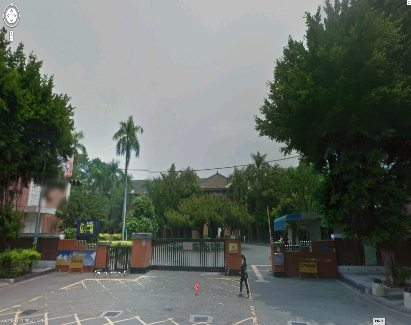 高雄市高雄中學建國三路50號2862550#108、567(2862550#115、116)2794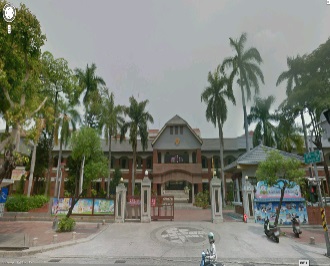 高雄市三民國小建國三路216號2810378#31818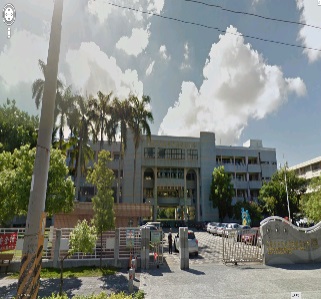 高雄市鼎金國小鼎山街375號3836330#7311345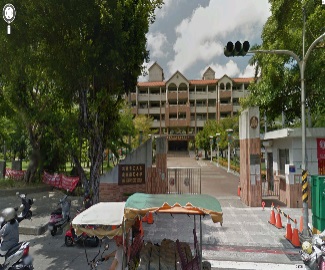 高雄市愛國國小十全一路1號3161191#231709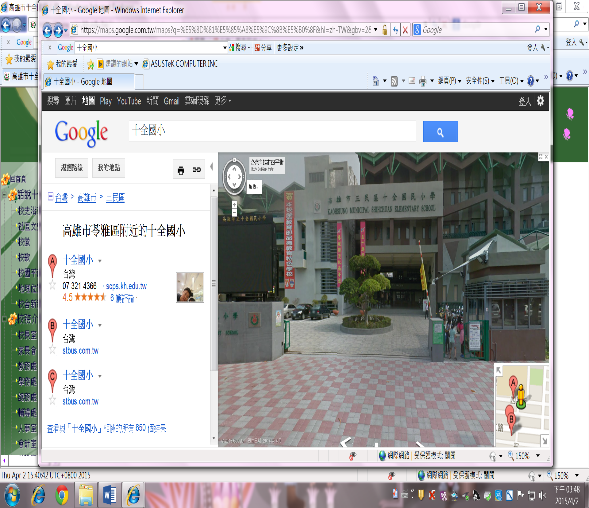 高雄市十全國小十全二路162號3214366#1321509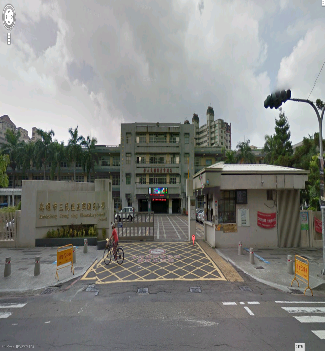 高雄市正興國小大豐二路20號3845206#7341818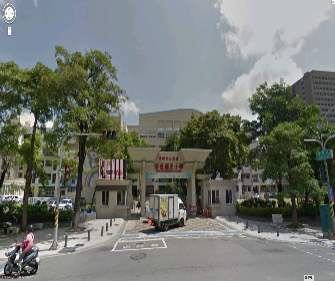 高雄市博愛國小十全一路202號3110708#32982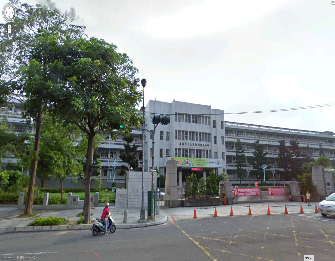 高雄市獅湖國小鼎金後路495號3424782#60321582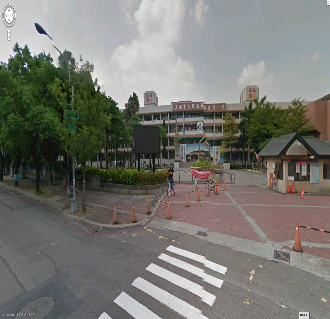 高雄市莊敬國小大昌一路200號3813210#5031、53112036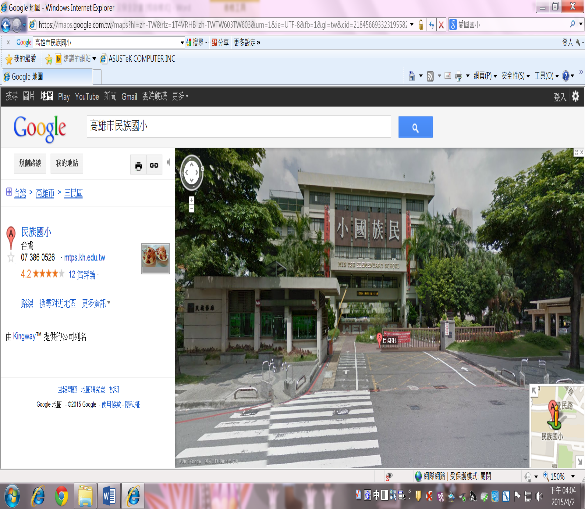 高雄市民族國小平等路197號3860526#8311582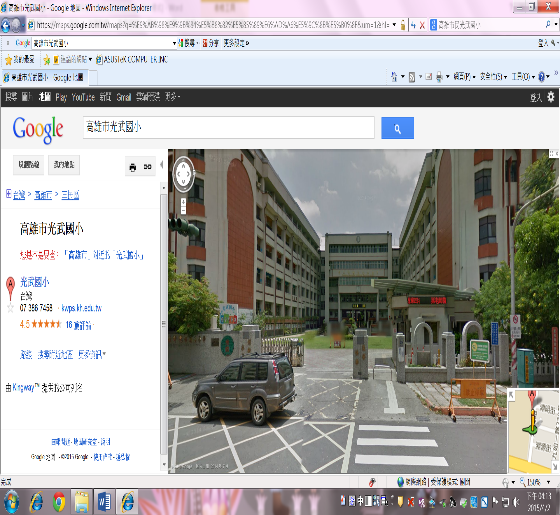 高雄市光武國小光武路35號3867458#311564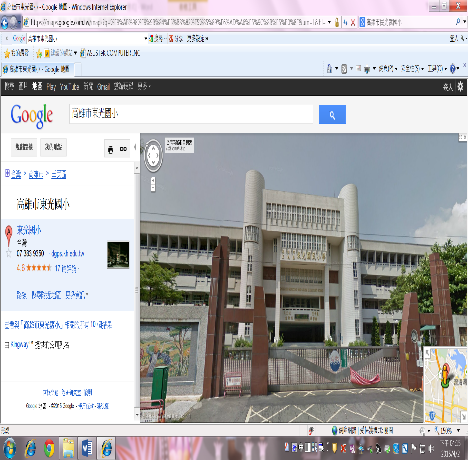 高雄市東光國小黃興路206號3839350#312036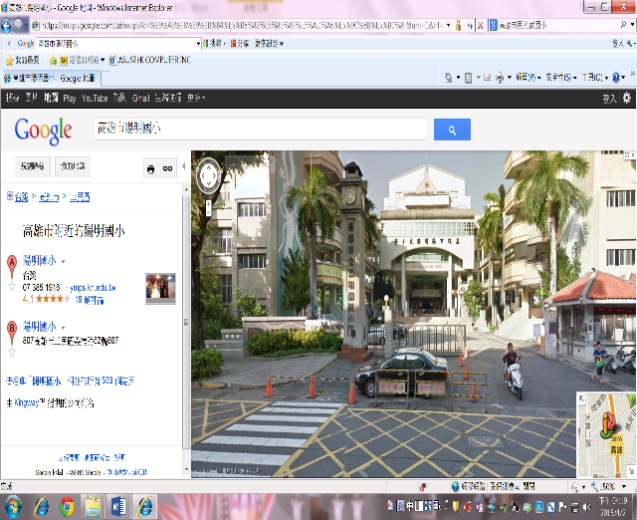 高雄市陽明國小義德路52號3851916#7311527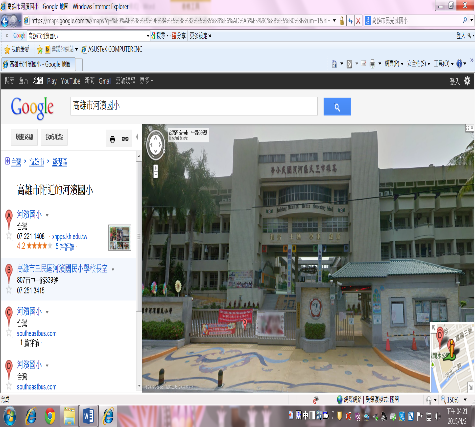 高雄市河濱國小市中一路339號2211408#731745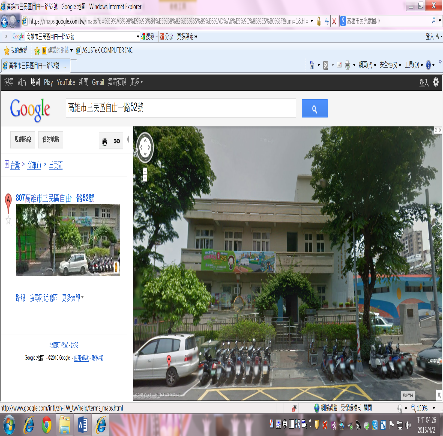 德智、德仁里活動中心自由一路52號3214842200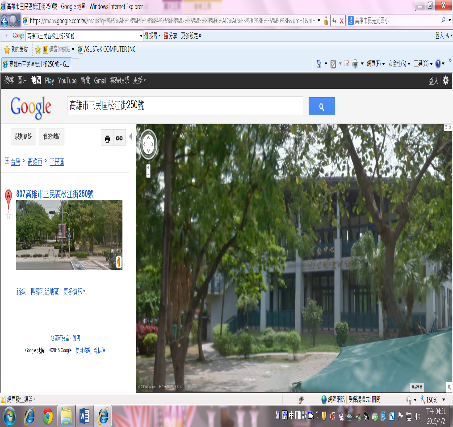 安東、安和、達明聯合里活動中心松江街250號（三民公園內）3226166100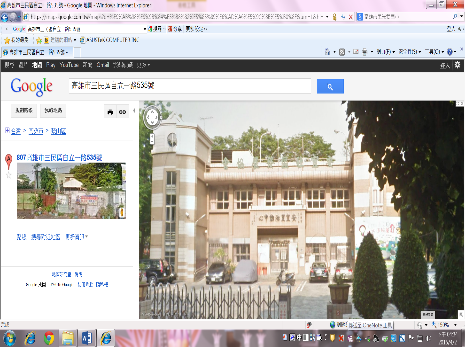 安宜里活動中心自立一路535號3229476300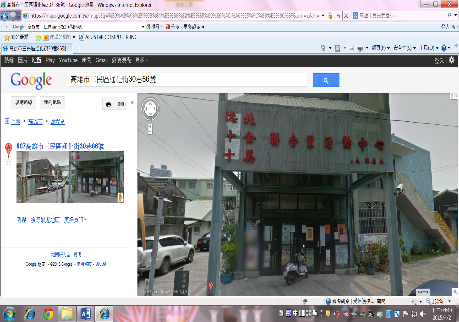 德北、十全、十美聯合里活動中心德北街170號3212997200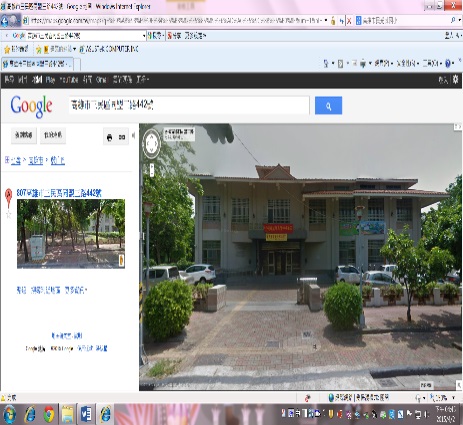 中都地區聯合里活動中心同盟三路442號3128598500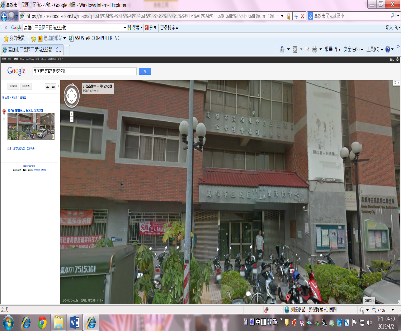 千歲、千北、立德、鳳南聯合里活動中心三民街222號2158892200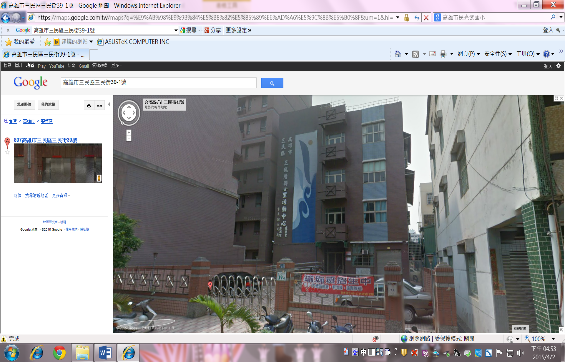 三塊厝聯合里活動中心三民街39-1號2885676500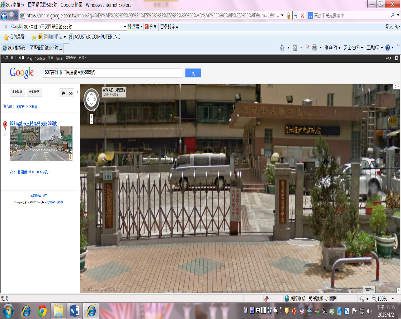 寶安里活動中心覺民路585號389181850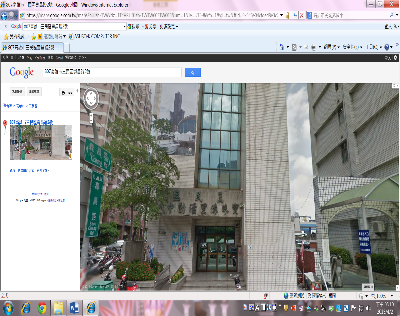 寶珠溝里活動中心壽昌路2號3859911500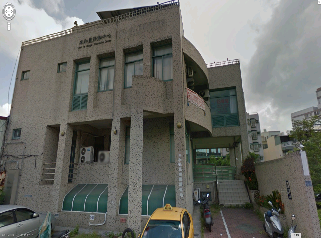 本和里活動中心大和街190號3811233300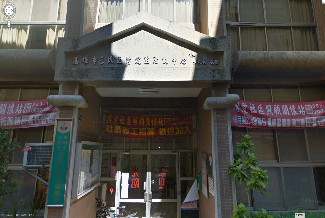 灣愛里活動中心大昌一路270巷2號3832601200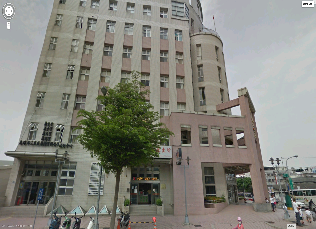 鼎中、鼎力、鼎西、鼎金、鼎強、鼎盛聯合里活動中心鼎力路125-1號地下一樓3104619400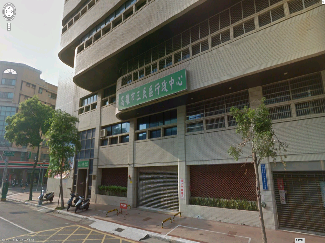 高雄市三民區公所哈爾濱街215號9樓3228160#191100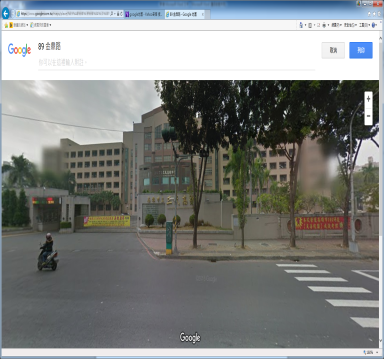 高雄市立三民高級中學金鼎路81號3475181#831886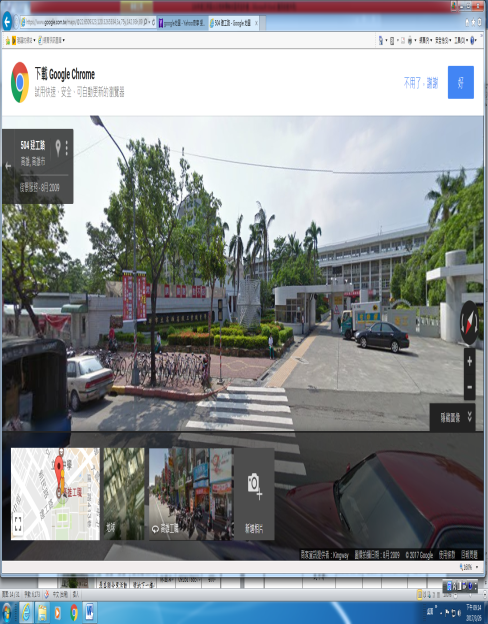 高雄市立高雄高級工業職業學校建工路419號3815366#22021309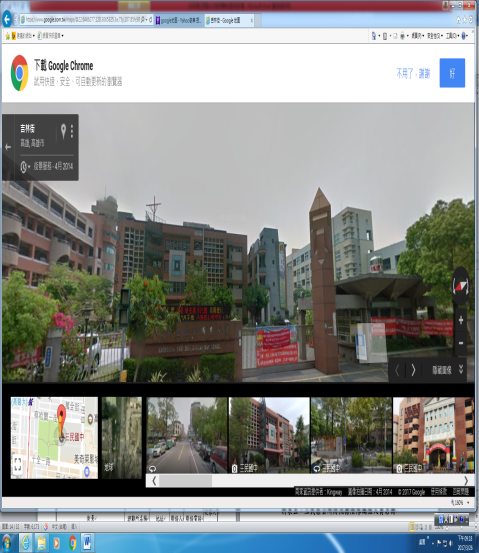 高雄市立三民國民中學十全一路200號3227751#330964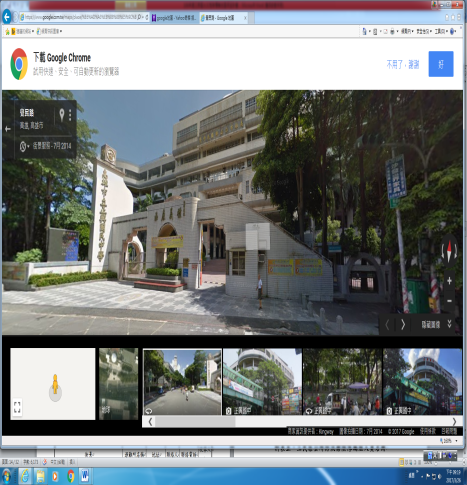 高雄市立正興國民中學覺民路850號3809591#3201455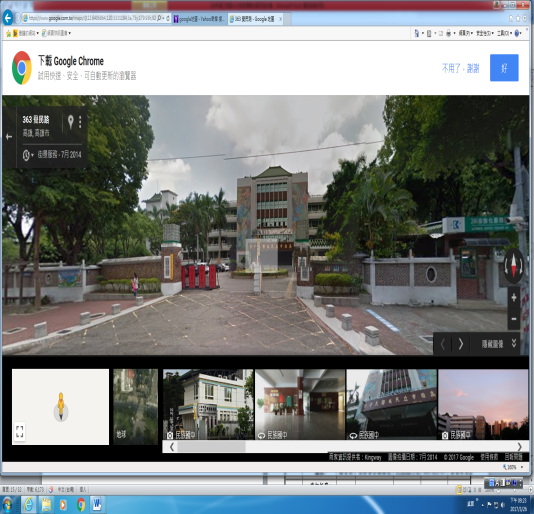 高雄市立民族國民中學覺民路363號3818718#311673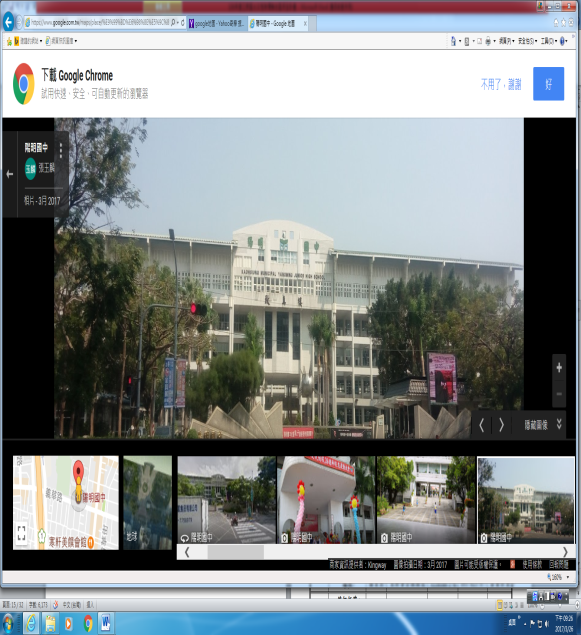 高雄市立陽明國民中學義華路166號3892919#322130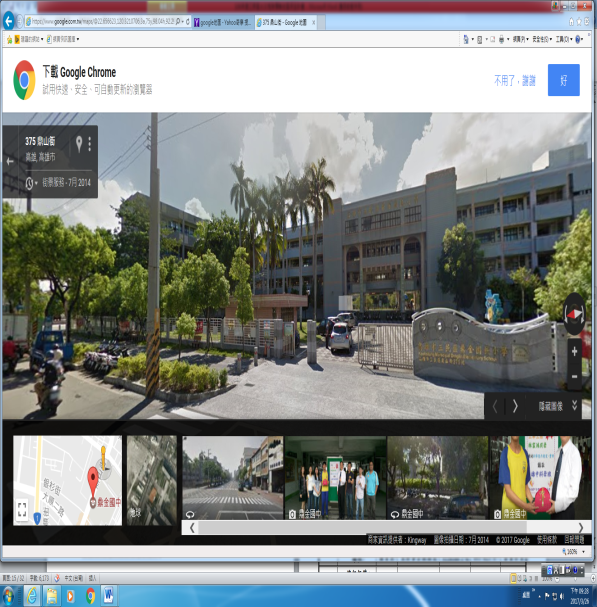 高雄市立鼎金國民中學鼎山街445號3831029#1321273